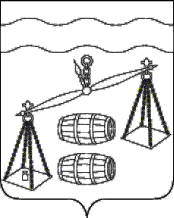 МУНИЦИПАЛЬНЫЙ РАЙОН "СУХИНИЧСКИЙ РАЙОН"Калужская областьРАЙОННАЯ ДУМАРЕШЕНИЕОт 26.02.2021                                                                                      № 74 Об утверждении стоимости услуг, предоставляемых согласно гарантированному перечню услуг по погребению, на территории сельских поселений МР  "Сухиничский район"В соответствии с Федеральным законом от 12.01.1996 № 8-ФЗ "О погребении и похоронном деле", письмом министерства труда и социальной защиты Калужской области от 21.01.2021 № 12/126-21, руководствуясь Уставом муниципального района "Сухиничский район", Районная Дума муниципального района "Сухиничский район" Р Е Ш И Л А :1. Утвердить стоимость услуг, предоставляемых согласно гарантированному перечню услуг по погребению, на территории сельских поселений муниципального района "Сухиничский район" в размере 6424 (шесть тысяч четыреста двадцать четыре) рублей 98 копеек (приложение № 1 прилагается).2. Установить параметры качества ритуальных услуг, входящих в гарантированный перечень услуг по погребению, оказываемых специализированной службой по вопросам похоронного дела. (Приложение № 2 прилагается).3. Настоящее Решение вступает в силу после его обнародования и применяется к правоотношениям, возникшим с 01.02.2021.4. Решение Районной Думы МР "Сухиничский район" от 18.02.2020 № 507 "Об утверждении стоимости услуг, предоставляемых согласно гарантированному перечню услуг по погребению, на территории сельских поселений МР "Сухиничский район"  считать утратившими силу.5. Контроль за исполнением настоящего Решения возложить на администрацию МР "Сухиничский район" и комиссию Районной Думы по нормотворчеству (А.П.Симоненков).Глава муниципального района«Сухиничский район»                                                             Н.А.Егоров                                                                                                                                                   Приложение №1 к решению Районной Думы                                                                         муниципального района                                                                     "Сухиничский район"                                                                                   от «26» февраля 2021г. №  74                                               СТОИМОСТЬ УСЛУГ,ОКАЗЫВАЕМЫХ СПЕЦИАЛИЗИРОВАННОЙ СЛУЖБОЙ ПО ВОПРОСАМ ПОХОРОННОГО ДЕЛА СОГЛАСНО ГАРАНТИРОВАННОМУ ПЕРЕЧНЮ УСЛУГ ПО ПОГРЕБЕНИЮ СУПРУГУ, БЛИЗКИМ РОДСТВЕННИКАМ, ИНЫМ РОДСТВЕННИКАМ, ЗАКОННОМУ ПРЕДСТАВИТЕЛЮ ИЛИ ИНОМУ ЛИЦУ, ВЗЯВШЕМУ НА СЕБЯ ОБЯЗАННОСТЬ ОСУЩЕСТВИТЬ ПОГРЕБЕНИЕ УМЕРШЕГОСтоимость услуг,оказываемых специализированной службой по вопросампохоронного дела при погребении умерших, личность которыхне установлена органами внутренних дел в определенныезаконодательством Российской Федерации сроки, а такжеумерших при отсутствии супруга, близких родственников либозаконного представителя умершего или при невозможностиосуществить ими погребение, а также при отсутствии иных лиц,взявших на себя обязанность осуществить погребение                                                                                                 Приложение №2 к решению Районной Думы                                                                         муниципального района                                                                     "Сухиничский район"                                                                                   от «26» февраля 2021г. № 74 ПАРАМЕТРЫКАЧЕСТВА РИТУАЛЬНЫХ УСЛУГ, ВХОДЯЩИХ В ГАРАНТИРОВАННЫЙПЕРЕЧЕНЬ УСЛУГ ПО ПОГРЕБЕНИЮ, ОКАЗЫВАЕМЫХ СПЕЦИАЛИЗИРОВАННОЙСЛУЖБОЙ ПО ВОПРОСАМ ПОХОРОННОГО ДЕЛАЗаведующий юридическим отделомадминистрации МР «Сухиничский район»          	          Е.И. ИоничеваЗаведующий отделом социальной защиты населения  администрации МР «Сухиничский район»          	                                            Ю.А. ТереховаПредседатель комиссии  Районной Думыпо социальной политике                                                       Т.С. БеляеваЗаместитель заведующего отделоморганизационно-контрольной работы и взаимодействия с поселениями                                           Е.И.АлексановаНаименование услугиСтоимость услуг в руб. коп. (без учета НДС)1. Оформление документов, необходимых для погребения104,902. Предоставление и доставка гроба и других предметов, необходимых для погребения2921,963. Перевозка тела (останков) умершего на кладбище1123,274. Погребение2274,85Итого6424,98Наименование услугиСтоимость услуг в руб. коп. (без учета НДС)1. Оформление документов, необходимых для погребения104,902. Облачение тела283,623. Предоставление гроба2638,344. Перевозка умершего на кладбище1123,275. Погребение2274,85Итого6424,98Наименование услугиСостав и перечень услуг по погребению, оказываемых супругу, близким родственникам, иным родственникам, законному представителю умершего или иному лицу, взявшему на себя обязанность осуществить погребение умершего, краткая характеристика предметов похоронного ритуалаСостав и перечень услуг по погребению умерших, не имеющих супруга, близких родственников, иных родственников, законных представителей или иных лиц, взявших на себя обязанность осуществить погребение, а также умерших, личность которых не установлена органами внутренних дел в определенные законодательством Российской Федерации сроки, краткая характеристика предметов похоронного ритуала1. Оформление документов для погребенияЗаключение договора о захоронении (определение времени и места захоронения, уточнение места нахождения умершего), оформление счета-заказа (на доставку ритуальных принадлежностей, обслуживание автотранспортом, рытье могилы), регистрация захоронения в книге установленной формыОформление счета-заказа (на доставку ритуальных принадлежностей, обслуживание автотранспортом, рытье могилы), регистрация захоронения в книге установленной формы, предоставление регистрационной таблички2. Предоставление гробаПредоставление деревянного гроба, размером 2100 x 600 x 450 (мм), изготовленного из пиломатериалов толщиной 20 - 32 (мм), обитого снаружи и внутри хлопчатобумажной тканьюПредоставление деревянного гроба размером 2100 x 600 x 450 (мм), изготовленного из пиломатериалов толщиной 20 - 32 (мм), обитого снаружи хлопчатобумажной тканью, внутри - полиэтиленовой пленкой3. Доставка гроба и других предметов, необходимых для погребенияОднократная доставка гроба автомашиной из салона-магазина до подъезда дома или в морг в пределах территории муниципального района "Сухиничский район" без переноса и погрузки гроба4. Перевозка тела (останков) умершего на кладбищеПредоставление автомашины для перевозки гроба с телом (останками) умершего и сопровождающего лица из дома или морга до места захоронения в пределах территории муниципального района "Сухиничский район"Предоставление автомашины для перевозки гроба с телом умершего из морга до места захоронения в пределах территории муниципального района "Сухиничский район"5. ПогребениеРасчистка и разметка места для рытья могилы. Рытье могилы вручную размером 2,0 x 1,5 x 1,0 (м). Забивание крышки гроба и опускание гроба в могилу. Засыпание могилы вручную и устройство надмогильного холма. Установление регистрационной табличкиРасчистка и разметка места для рытья могилы. Рытье могилы вручную размером 2,0 x 1,5 x 1,0 (м). Забивание крышки гроба и опускание гроба в могилу. Засыпание могилы вручную и устройство надмогильного холма. Установление регистрационной таблички6. Облачение тела-Облачение тела умершего в хлопчатобумажную ткань размером 0,8 x 2,4 (м)